Heinrich-Heine-Universität Düsseldorf   40225 Düsseldorf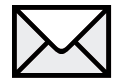 An die Dekanin/den Dekander Wirtschaftswissenschaftlichen FakultätHeinrich-Heine-Universität DüsseldorfUniversitätsstr. 140225 Düsseldorf- Promotionsangelegenheiten -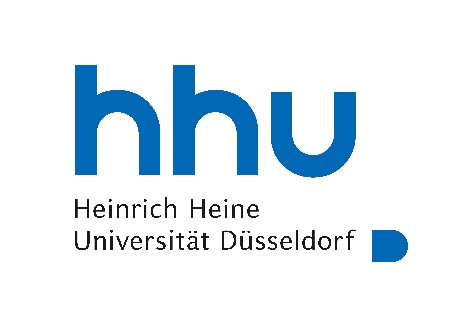 Absender: Anmeldung des PromotionsvorhabensSehr geehrte Frau Dekanin/sehr geehrter Herr Dekan, hiermit beantrage ich,    , die Anmeldung meines Promotionsvorhabens im Fach  an der Wirtschaftswissenschaftlichen Fakultät der Heinrich-Heine-Universität Düsseldorf. Ich bestätige hiermit, dass ich das Formular „Datenerhebung zur Anmeldung des Promotionsvorhabens“ wahrheitsgemäß ausgefüllt und an das Dekanat der Wirtschaftswissenschaftlichen Fakultät gesendet habe. Weiterhin bestätige ich hiermit, dass ich folgende Dokumente (gemäß § 4 PO) im Dekanat der Wirtschaftswissenschaftlichen Fakultät abgegeben habe:Meinen aktuellen und unterschriebenen Lebenslauf in deutscher oder englischer Sprache, der genaue Angaben über den bisherigen Verlauf von Ausbildung und Studium enthält.Mein Bachelor und Masterzeugnis in beglaubigter Kopie inklusive Leistungsübersicht.Die Erklärung meines Betreuers/meiner Betreuerin der Dissertation, die gemäß § 4 (1) Nr. 3 PO vom 15.06.2022 formuliert ist.Ggf. die Erklärung meines zweiten Betreuers/meiner zweiten Betreuerin gemäß § 4 (1) Nr. 4 PO vom 15.06.2022.Zudem muss im Dekanat der Personalausweis vorgezeigt werden.Für eventuelle Rückfragen stelle ich Ihnen folgende Kontaktdaten zur Verfügung:

E-Mailadresse:		Handynummer:		Mit freundlichen GrüßenDüsseldorf, der 				_________________________	Unterschrift